Младшая группа (до 9 лет)                                                                                          Номинация: исполнение произведения солоНоминация: солист с использованием фонограммы «минус»Номинация: ансамбль любого состава исполнителейНоминация: учитель и ученикСредняя группа (10-12 лет)                                                                                          Номинация: исполнение произведения солоНоминация: солист с использованием фонограммы «минус»Номинация: ансамбль любого состава исполнителейНоминация: учитель и ученикI Старшая группа (13-15 лет)                                                                            Номинация: исполнение произведения солоНоминация: солист с использованием фонограммы «минус»Номинация: ансамбль любого состава исполнителейНоминация: учитель и ученикII Старшая группа (16-18лет)    Номинация: ансамбль любого состава исполнителейСпециальными дипломами за педагогическое мастерство награждаются преподаватели: Шильцева Ирина Васильевна, Четверикова Ангелина Борисовна, Пашинская Наталья Анатольевна, Батакова Марина Борисовна, Третьякова Светлана Александровна (Великий Устюг), Некрасов Юрий Вадимович, Дмитричева Ирина Александровна (Ярославль), Кузнецова Анастасия Львовна, Бугаева Елена Петровна (Вологда), Смелкова Любовь Сергеевна (Кадуй).Программа 
Всероссийского конкурсаэстрадной и джазовой музыки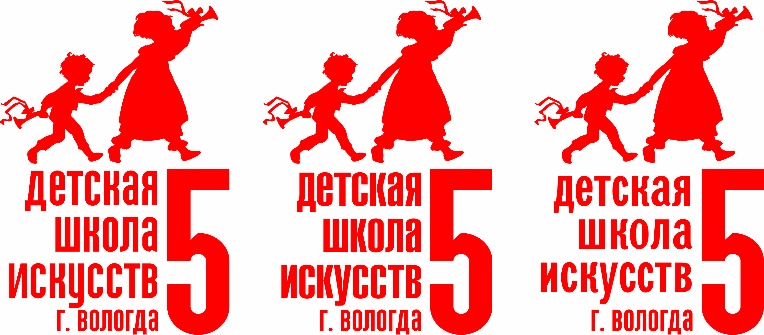 «Музыкальный калейдоскоп»                                               МАУДО  «ДШИ № 5» г.Вологды19 марта  2020 года№Фамилия, имя, возрастШкола, классПрограммаПреподавательРешение комиссии1Апанасюк Тимур
фортепиано, 7 летМАУДО 
«ДШИ № 5» 
г. Вологды 
1 класс1.В.Коровицын «Кот Василий» их фортепианного цикла «Джазовая коллекция» 2.В.Лессер «Выходной день»Кузнецова Анастасия ЛьвовнаДипломант2Белова Мария
фортепиано, 7 летМАУДО 
«ДШИ № 5» 
г. Вологды1 класс1.Г.Гладков «Песенка Львенка и черепахи»2.М.Миер «Веселые пальчики»Краснораменская Юлия ВалерьевнаЛауреат 2 степени3Малинина Ульяна
фортепиано, 8 летМАУДО 
«ДШИ № 5» 
г. Вологды
2 класс1.Л.Пилипенко «Я люблю свою лошадку»
2.П.Веджвуд «Чарльстон»Михайлова Мария ЮрьевнаДипломант4Кашина Ксения
скрипка, 8 летМУДО «ДШИ №3»
г.Ярославля1 класс1.Г.Гладков «Песенка бременских музыкантов»
2.И.Дунаевский «Колыбельная» из к/ф «Цирк»Дмитричева Ирина Александровна
Концертмейстер Ильина Ольга ВладимировнаДипломант5Бестаева Зоя
фортепиано, 9 летМУДО «ДШИ №3» г.Ярославля
3 класс1.Б.Мартин «Коломбина танцует» из цикла «Куклы»
2.К.Дебюсси «Кукольный кэк-уок» из цикла «Детский уголок»Чагина Татьяна МихайловнаЛауреат 2 степени6Гладышева Анна
фортепиано, 9 летМАУДО 
«ДШИ № 5» 
г. Вологды 4 класс1.Р.Лихтинен «Летка-Енка»
2.С.Джоплин «Рэг персика»Патракова Татьяна ЕвдокимовнаЛауреат 2 степени7Одинцов Александр
фортепиано, 9 летМАУДО 
«ДШИ № 5» 
г. Вологды4 класс1.Д.Хольдбах «Ностальгия» 2.Д.Пьерпонт «Jinglebells», обр. М.МиераКраснораменская Юлия ВалерьевнаЛауреат 3 степени8Румянцева Алиса
фортепиано, 9 летМАУДО 
«ДШИ № 5» 
г. Вологды1 класс1.Д.Бенедетти «Волнующий ритм блюза»
2.А.Лысак «Старый мотив»Коншина Наталья БорисовнаДипломант9Рашин Артур
скрипка, 9 летМУДО «ДШИ 
им. Н.Н.Алмазова»
г.Ярославль2 класс1.Саундтрек из к/ф «Пираты Карибского моря»2.М.Блантер «Катюша»Дмитричева Ирина Александровна
Концертмейстер Ильина Ольга ВладимировнаЛауреат 3 степени10Шихов Тимофей
баян, 9 летМАУДО 
«ДШИ № 5» 
г. Вологды2 класс1.Л.Корневой «Этюд» в стиле рок-н-ролл2.А.Доренский «Веселое настроение»Игнатьева Ольга ВасильевнаДипломант№Фамилия, имя, возрастШкола, классПрограммаПреподавательРешение комиссии1Стрежнева Мирослава
блокфлейта, 7 летМАУДО 
«ДШИ № 5» 
г. Вологды 1 класс1.А.Пьерпонт «Jinglebells»2.Г.Фиртич «Песня пиратов»Шабанов Андрей АлександровичЛауреат 3 степени2Никитюк Полина
блокфлейта, 8 летМБУ ДО «ДМШ №6» г.Мурманска2 класс1.Г.Портнов «Красивая бабочка»
2.Ф.Черчилль «Вальс» из м/ф «Белоснежка и семь гномов»Федорова Ирина ВладимировнаДипломант3Стулова Дарья
эстрадный вокал, 8 летБУ ДО «Сямженская ДШИ»
1 класс1.Э.Калашникова «Сладкая песня»
2.А.Церпята «Папа дома»Сигалева Светлана ЮрьевнаЛауреат 3 степени4Кокошникова Лидия
эстрадный вокал, 9 летМБУ ДО «Белозерская школа искусств»
3 класс1.В.Цветков, сл. Н.Загуменникова«Я живу в России»2.Ж.Колмогорова «Вредная»Швецова Татьяна ВладимировнаДипломант5Данилова Полина
эстрадный вокал, 9 летМАУДО 
«ДШИ № 5» 
г. Вологды2 класс1.Д.Майданов «Для чего»
2.Д.Геллер, сл. М.Сапожникова «А мне бы петь и танцевать»Чумакова Татьяна ЮрьевнаДипломант№Фамилия, имя, возрастШкола, классПрограммаПреподавательРешение комиссии1Соболева Варвара
фортепиано, 7 лет
Воробьева Татьяна
фортепиано, 9 летМАУДО 
«ДШИ № 5» 
г. Вологды 1 класс1.Э.Градески «Маленький поезд», пер. О.Геталовой2.В.Шаинский «Песенка крокодила Гены», пер. Н.ЗахаровойМихайлова Мария ЮрьевнаДипломант2Медведева Виктория
домра, 7 лет
Одинцов Александр
фортепиано, 9 летМАУДО 
«ДШИ № 5» 
г. Вологды 2, 4 класс1.О.Моисеева «Елочка»
2.В.Шаинский «Улыбка»Котюжинская Ирина Юрьевна
Краснораменская Юлия ВалерьевнаЛауреат 3 степени3Говорова Елизавета
скрипка, 8 летИванова Мария
флейта, 9 летПопова Анна
фортепиано, 12 летМБУ ДО «Великоустюгская ДШИ»2, 3, 6 класс1.Ли РуМа «Я»2.В.Косма «Игрушка»Шильцева Ирина ВасильевнаЧетверикова Ангелина БорисовнаПашинская Наталья АнатольевнаЛауреат 1 степени№Фамилия, имя, возрастШкола, классПрограммаПреподавательРешение комиссии1Жерихина София
фортепиано, 8 лет
Шишмакова Ольга ВладимировнаМАУДО 
«ДШИ № 5» 
г. Вологды 
1 класс1.М.Шмитц «Веселый разговор»2.Г.Мальмсен «Самба», обр. Ю.МаевскогоШишмакова Ольга ВладимировнаЛауреат 3 степени2Шипицына Ольга
фортепиано, 8 летДудникова Людмила АлександровнаМАУДО 
«ДШИ № 5» 
г. Вологды1 класс1.Ф.Грубер «Тихая ночь»
2.Е.Крылатов «Колыбельная Медведицы»Дудникова Людмила АлександровнаЛауреат 2 степени3Рашин Артур
скрипка, 9 лет
Дмитричева Ирина АлександровнаМУДО «ДШИ 
им. Н.Н.Алмазова»
г.Ярославль2 класс1.Л.Кохен «Аллилуйя», мелодия из к/ф «Шрек» 2.Л.Гульельми «Вишневый сад» (инструментальная версия)Дмитричева Ирина Александровна
Концертмейстер Ильина Ольга ВладимировнаЛауреат 2 степени№Фамилия, имя, возрастШкола, классПрограммаПреподавательРешение комиссии1Сверчкова Наталия
фортепиано, 10 летМАУДО 
«ДШИ № 5» 
г. Вологды3 класс1.М.Аарон «Звуки прибоя»2.Д.Пьерпонт «Jinglebells», обр. М.МиерКраснораменская Юлия ВалерьевнаДипломант2Смирнов Егор
балалайка, 10 летМАУДО 
«ДШИ № 5» 
г. Вологды 3 класс1.Н.Богословский «Песня старого извозчика» 2.Русская народная песня «Степь, да степь кругом», обр. В.КотельниковаКотюжинская Ирина Юрьевна
Концертмейстер Михайлова Мария ЮрьевнаДипломант3Кулик Владимир
баян, 11 летМАУДО 
«ДШИ № 5» 
г. Вологды4 класс1.Русская народная песня «При тумане, при долине», обр. И.Шестерикова
2.Б.Векслер «Самба»Игнатьева Ольга ВасильевнаЛауреат 3 степени4Кутышев Илья
аккордеон, 11 летМАУДО 
«ДШИ № 5» 
г. Вологды4 класс1.А.Джианграно «В путь»
2.В.Сидоров Танго «Тайна»Демидова Галина АлексеевнаЛауреат 3 степени№Фамилия, имя, возрастШкола, классПрограммаПреподавательРешение комиссии1Грибкова Ева
флейта, 10 летМБУ ДО «ДМШ №6» г.Мурманска4 класс1.А.Пьяццолла «Дуэт»
2.Ч.Паркер «Мои маленькие замшевые туфельки»Федорова Ирина ВладимировнаЛауреат 2 степени2Лохина Мария
кларнет, 10 летМАУДО 
«ДШИ № 5» 
г. Вологды 4 класс1.G.Gershwin «Embraceable you»2.Д.Ленон, П.Маккартни «When in sixty four»Шабанов Андрей АлександровичДипломант3Устинова Анастасия
эстрадный вокал, 10 летМБУ ДО «Белозерскаяшкола искусств»
4 класс
1.А.Миронов, сл. В.Маленко «Над городком»2.Б.Стоун, Д.Геллер, сл. М.Сапожникова «А мне бы петь и танцевать»Швецова Татьяна ВладимировнаДипломант4Коротаева Анастасия
эстрадный вокал, 11 летМБУ ДО «Кадуйская школа искусств»
4 класс1.В.Зеленский «Соседи в шоке»2.Э.Путилов «Девочка-Россия»Бронгулеева Людмила НиколаевнаДипломант5Орехова Дарья
эстрадный вокал, 12 летМБУ ДО «Белозерская школа искусств»
6 класс
1.А.Петров, сл. М.Цветаева «Генералам 1812 года»2.А.Ермолов, сл. И.Гуляевой «С добрым утром»Швецова Татьяна ВладимировнаУчастник6Перфилова Александра
флейта, 11 летМБУ ДО «ДМШ №6» г.Мурманска3 класс1.Л.Бонфа «Ласковый дождь»
2.Д.Джоплин «Фиговый лист»Федорова Ирина ВладимировнаЛауреат 3 степени7Осипов Антон
тенор, 11 летМАУДО 
«ДШИ № 5» 
г. Вологды 5 класс1.G.Marks «All of me»2.V.Youmans «Tea for two»Шабанов Андрей АлександровичЛауреат 3 степени№Фамилия, имя, возрастШкола, классПрограммаПреподавательРешение комиссии1Косарев Владимир
флейта, 9 лет
Косарева Дарья
фортепиано, 11 летМАУДО 
«ДШИ № 5» 
г. Вологды 2, 4 класс1.И.Шильцева «Кот танцует фокстрот»
2.В.Шаинский«Дождь пойдет по улице»Говорухина Лариса Евгеньевна
Мизинцева Ирина ВитальевнаДипломант2Корчнев Павел
труба, 10 лет
Корчнева Мария
фортепиано, 10 летМАУДО 
«ДШИ № 5» 
г. Вологды 3 класс1.Б.Потемкин «Замечательный сосед»2.Ж.Шеринг «Колыбельная острова птиц»Шабанов Андрей Александрович
Шишмакова Ольга ВладимировнаДипломант3Кузнецова Софья
балалайка, 10 летМакаровская Марияфортепиано, 12 летМАУДО 
«ДШИ № 5»
г.Вологды4, 5 класс1.Шуточная русская народная песня «Чижик-пыжик», обр. И.Тамарина
2.С.Павлов «Андрюшкин сон» Вариации на тему  песни Е.КрылатоваОльховская Татьяна Федоровна
Дудникова Людмила АлександровнаЛауреат 3 степени4Кузнецова Виктория
виолончель, 11 летШипицына Анна
фортепиано, 11 летМАУДО 
«ДШИ № 5» 
г.Вологды4 класс1.Ж.Металлиди «Ариетта» 2.К.Хачатурян Фрагмент из балета «Чиполино»Тихомирова Елена Васильевна
Дудникова Людмила АлександровнаУчастник5Дементьева Валерия
скрипка, 9 летКокошкина Виолетта
флейта, 11 летМохнаткин Андрей
фортепиано, 12 летМБУ ДО «Великоустюгская ДШИ»3, 5, 6 класс1.С.Никитин «Под музыку Вивальди»
2.П.Мартин «Ча-ча-ча»Шильцева Ирина ВасильевнаЧетверикова Ангелина БорисовнаБатакова Марина БорисовнаЛауреат 1 степени6Калинина Алинафлейта, 11 летМаркова Евгенияскрипка, 11 летБогатырева Людмилафортепиано, 13 летМБУ ДО «Великоустюгская ДШИ»5, 5, 6 класс1.Р.Ловланд «Обещание»2.В.Медведовский «Вместо диксиленда»Шильцева Ирина ВасильевнаЧетверикова Ангелина БорисовнаТретьякова Светлана АлександровнаЛауреат 1 степени7Истомина Фаина
флейта, 11 лет
ТрудоваДарина
скрипка, 12 лет
Пашинская Алена, 
фортепиано, 12 летМБУ ДО «Великоустюгская ДШИ»5, 6, 6 класс1.М.Таривердиев «Романс»2.Ю.Чичков «Чарльстон»Шильцева Ирина ВасильевнаЧетверикова Ангелина БорисовнаТретьякова Светлана АлександровнаЛауреат 1 степени8Грибкова Ева
флейта, 10 лет
Перфилова Александра
флейта, 11 лет
Шульга Екатерина
флейта, 11 летМБУ ДО «ДМШ №6» г.Мурманска
4, 3, 3 класс
1.Д.Керн «Дым»
2.Д.Джоплин «Антуанетта»Федорова Ирина ВладимировнаЛауреат 3 степени9Налетова Яна
домра, 10 лет
Иванов Илья
балалайка, 11 лет
Гаркушина Екатерина
фортепиано, 11 летМАУДО 
«ДШИ № 5» 
г. Вологды 4, 4, 5 класс1.А.Петров «Марш» из к/ф «Мишель и Мишутка» 
2.К.Листов «В землянке», пер. О.МоисеевойКотюжинская Ирина Юрьевна
Кузнецова Анастасия ЛьвовнаДипломант10Рубцова Людмила
домра, 11 лет
Елагина Елена
домра, 15 лет
Шипицына Алевтина
фортепиано, 12 летМАУДО 
«ДШИ № 5» 
г. Вологды 6, 3, 6 класс1.М.Таривердиев «Песня о далекой Родине» из к/ф «Семнадцать мгновений весны» 
2.О.Моисеева Попурри на темы военных лет «Три танкиста»Котюжинская Ирина Юрьевна
Дудникова Людмила АлександровнаЛауреат 3 степени11Эстрадный ансамбль 
«До, ми, соль и К»Мыльникова Елена, 11 лет
Сарвилина Елизавета, 10 лет
Третьякова Надежда, 10 лет
Иванова Таисия, 9 лет
Коротаева Анастасия, 11 лет
Фоменко Алена, 14 лет
Савицкая Виктория, 10 лет
Смирнова Елена, 13 лет
Переверзева Ольга, 9 летэстрадный вокалМБУ ДО «Кадуйская школа искусств»
1.М.Минков, сл. Д.Иванова «Старый рояль» из к/ф «Мы из джаза»2.А.Чешегорова «Мама»Бронгулеева Людмила НиколаевнаДипломант12Ансамбль «Трим-бит»
Лепешкин Давид
ксилофон, 10 лет
Иванов Савелий
ксилофон, 11 лет
Погудин Максим
ксилофон, 12 лет
Макаров Александр
глеки, 12 лет
Керимов Эмиль
перкуссия, 10 лет
Селезнев Лев
перкуссия, 10 лет
Игнатьев Илья
перкуссия, 11 летМУДО «ДШИ №3» г.Ярославля
класс1.Б.Александров «Пляска»
2.М.Шмитц «Микки-Маус»Некрасов Юрий Вадимович
Концертмейстер Бабошина Наталия ГригорьевнаЛауреат 1 степени№Фамилия, имя, возрастШкола, классПрограммаПреподавательРешение комиссии1Гаркушина Екатерина
фортепиано, 10 лет
Кузнецова Анастасия Львовна
фортепиано МАУДО 
«ДШИ № 5» 
г. Вологды 5 класс1.Г.Фрид «Веселая прогулка»2.М.Шмитц «Пьеса»Кузнецова Анастасия ЛьвовнаЛауреат 2 степени2Соколова Анжелика
фортепиано, 10 летДудникова Людмила АлександровнаМАУДО 
«ДШИ № 5» 
г. Вологды4 класс1.К.Хачатурян «Помидор» из балета «Чиполино»
2.Ж.Металлиди «Танец пингвинов»Дудникова Людмила АлександровнаЛауреат 2 степени3Рогах Артем
скрипка, 12 летДмитричева Ирина Александровна, скрипкаМУДО «ДШИ 
им. Н.Н.Алмазова»
г.Ярославль5 класс1.Б.Рэм «Onlyyou»2.Б.ФиготинЮмореска «Веселый маршрут»Дмитричева Ирина Александровна
Концертмейстер Ильина Ольга ВладимировнаЛауреат 1 степени№Фамилия, имя, возрастШкола, классПрограммаПреподавательРешение комиссии1Ларионов Михаил
фортепиано, 13 летМАУДО 
«ДШИ № 5» 
г. Вологды 6 класс1.К.Дебюсси «Генерал Лявин, эксцентрик» 
2.М.Дворжак «Джазовый этюд» Кузнецова Анастасия ЛьвовнаЛауреат 1 степени2Старкова Нелли
фортепиано, 14 летМАУДО 
«ДШИ № 5» 
г. Вологды6 класс1.И.Хисамутдинов «Шутка»
2.А.Билаш «Колыбельная»Коншина Наталья БорисовнаЛауреат 2 степени3Хохлов Александр
фортепиано, 15 летМАУДО 
«ДШИ № 5» 
г. Вологды8 класс1.О.Хромушин «Регтайм»
2.В.Коровицын «На лазурном берегу»
Бугаева Елена ПетровнаЛауреат 1 степени4Выборнов Арсений
баян, 13 летМАУДО 
«ДШИ № 5» 
г. Вологды 6 класс1.Русская народная песня «Ах, улица широкая», обр. А.Суркова
2.А.Доренский «Кантри»Петров Николай НиколаевичДипломант5Терентьев Алексей
аккордеон, 13 летМАУДО 
«ДШИ № 5» 
г. Вологды6 класс1.С.Беше «Маленький цветок»
2.Г.Кен «Чарльстон»Демидова Галина АлексеевнаДипломант№Фамилия, имя, возрастШкола, классПрограммаПреподавательРешение комиссии1Демичева Ольга
эстрадный вокал, 13 летМБУ ДО «Белозерская школа искусств»
7 класс1.А.Ермолов «Волшебный мир искусства»2.А.Ермолов «Я хочу быть похожим на ветер»Швецова Татьяна ВладимировнаЛауреат 3 степени2Сметанин Альберт
флейта, 13 лет
МАУДО 
«ДШИ № 5» 
г. Вологды, 7 класс1.И.Шильцева «Регтайм «Шалуны»
2.В.Коровицын «Старый порт»Говорухина Лариса Евгеньевна
Лауреат 3 степени3Бочковский Иван
тромбон, 15 летМАУДО 
«ДШИ № 5» 
г. Вологды, 8 класс1.E.Garner «Misty»2.V.Youmans «Tea for two»Стрежнев Иван ГеннадьевичЛауреат 2 степени№Фамилия, имя, возрастШкола, классПрограммаПреподавательРешение комиссии1Савченко Виктория
домра, 11 лет
Савченко Георгий
аккордеон, 13 летМАУДО 
«ДШИ № 5» 
г. Вологды 5, 7 класс1.О.Моисеева Попурри «Друзья из Простоквашино»
2.Я.Френкель «Вальс расставания» из к/ф «Женщины»Котюжинская Ирина Юрьевна
Ведерникова Лидия АлексеевнаДипломант2Пушкин Иван
флейта, 13 лет
Смирнова Полина
фортепиано, 12 летМОУ «Центр образования №23 «Созвучие»6, 7 класс1.А.Казакевич «Вокализ»
2.Ж.Стайн «Пусть идет снег»Говорухина Лариса Евгеньевна
Козлова Мария ВалерьевнаЛауреат 3 степени3Сакадынец Степан
флейта, 12 лет
Киселева Екатерина
фортепиано, 14 летМОУ «Центр образования №23 «Созвучие»6, 8 класс1.И.Шильцева «Маленькое каприччио»
2.Ю.Должиков «Ностальгия»Говорухина Лариса Евгеньевна
Чистова Людмила АлексеевнаДипломант4Попова Евгениясаксофон, 12 летПопова Татьяна
скрипка, 14 летСеделкова Анна
фортепиано, 14 летМБУ ДО «Великоустюгская ДШИ»6, 7, 8 класс1.В.Коровицын «Старый порт»2.И.Шильцева Веселый чарльстон «Моська и слон»Шильцева Ирина ВасильевнаЧетверикова Ангелина БорисовнаПашинская Наталья АнатольевнаЛауреат 1 степени№Фамилия, имя, возрастШкола, классПрограммаПреподавательРешение комиссии1Сафронова Аида
фортепиано, 13 лет
Смелкова Любовь Сергеевна
фортепиано МБУ ДО «Кадуйская школа искусств»
6 класс
1.Н.Смирнова «Бразильский карнавал»
2.И.Шварц «Белые ночи в Ленинграде» из к/ф «Мелодии белой ночи», пер. С.ПоддубногоСмелкова Любовь СергеевнаЛауреат 1 степени№Фамилия, имя, возрастШкола, классПрограммаПреподавательРешение комиссии1Баранова Елизавета
флейта, 16 лет
Кондратьева Полина
фортепиано, 13 летМОУ «Центр образования №23 «Созвучие»
8, 7 класс1.А.Шнитке «Менуэт»
2.А.Петров «Забытая мелодия для флейты»
Говорухина Лариса Евгеньевна
Чистова Людмила АлексеевнаДипломант2Коричева Ева
гитара, 14 лет
Приходько Геннадий
гитара, 16 летМАУДО 
«ДШИ № 5» 
г. Вологды4, 6 класс1.С.Майерс «Каватина»
2.М.Тезар «Карусель»Максимов Владимир ГеннадьевичЛауреат 3 степени